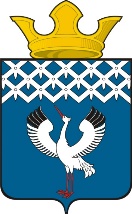 Российская ФедерацияСвердловская областьДумамуниципального образованияБайкаловского сельского поселения34-е заседание 4-го созывас. БайкаловоРЕШЕНИЕ18.06.2020 г.                                                                                                    № 181Об отчете главы муниципального образованияБайкаловского сельского поселения  о результатах своей деятельности,деятельности администрации  сельского поселения и иных подведомственных органов местного самоуправления за 2019г.       Руководствуясь Федеральным законом № 131-ФЗ от 06.10.2003 г. «Об общих принципах организации местного самоуправления в Российской Федерации», Уставом Байкаловского сельского поселения, заслушав и обсудив доклад главы муниципального образования Байкаловского сельского поселения о результатах своей деятельности, деятельности администрации  сельского поселения и иных подведомственных органов местного самоуправления за 2019г., Дума муниципального образования Байкаловского сельского поселения                                                         Р Е Ш И Л А:1. Утвердить ежегодный отчет главы муниципального образования Байкаловского сельского поселения Лыжина Дмитрия Владимировича о проделанной работе за 2019 год.2. Признать деятельность главы муниципального образования Байкаловского сельского поселения Лыжина Дмитрия Владимировича за 2019 год удовлетворительной.3. Отметить в положительные результаты в деятельности  администрации муниципального образования Байкаловского сельского поселения: газификация улиц в с.Байкалово; благоустройство сквера им.Мальгина в с.Байкалово; щебенирование автомобильных дорог на ул. Уральская, Строителей в с.Байкалово; установка детских игровых площадок в с.Ляпуново, д.Калиновка, д.Ключевая; капитальный ремонт Ляпуновского ДК.4. Поручить Главе муниципального образования Байкаловского сельского поселения Лыжину Дмитрию Владимировичу в ходе осуществления своей деятельности в 2020-2021 году продолжить работу по щебенированию автомобильных дорог общего пользования и по благоустройству территорий; по оформлению земель сельхозназначения в собственность МО Байкаловского сельского поселения из земель, признанных бесхозными; усилить контроль за качеством выполнения всех подрядных работ (газификация, водоснабжение и др.); систематически информировать население Байкаловского сельского поселения о своей деятельности и деятельности администрации; принимать меры к безнадзорным собакам; осуществить строительство спортивной площадки в д.Пелевина.5. Настоящее решение  опубликовать (обнародовать) в Информационном вестнике Байкаловского сельского поселения и на официальном сайте Думы Байкаловского сельского поселения: www.байкдума.рф.Председатель Думымуниципального образованияБайкаловского сельского поселения     				С.В. Кузеванова18 июня 2020 годаГлава муниципального образованияБайкаловского сельского поселения 					Д.В.Лыжин18 июня 2020 годаУтвержденорешением Думы МОБайкаловского сельского поселения от 18.06.2020 № 181Добрый день, уважаемые жители Байкаловского сельского поселения, уважаемые депутаты, коллеги и гости!Сегодня, мы здесь собрались, чтобы подвести итоги о проделанной работе за прошедший 2019 год, и обсудить перечень мероприятий на 2020 и 2021 года.В соответствии c действующим Федеральным законодательством, Главы муниципальных образований ежегодно отчитываются перед населением о проделанной работе.Такая форма взаимодействия с общественностью и жителями сегодня очень важна и эффективна. Главными задачами в работе администрации муниципального образования, остается исполнение полномочий в соответствии с ФЗ-№131 Федеральным Законом «Об общих принципах организации местного самоуправления в РФ», Уставом Байкаловского сельского поселения» и другими Федеральными и областными правовыми актами. Это, прежде всего - исполнение бюджета поселения: благоустройство территории населенных пунктов,развитие инфраструктуры, обеспечение жизнедеятельности поселения; взаимодействие с предприятиями и организациями всех форм собственности с целью укрепления и развития экономики поселения; обеспечение безопасного проживания на территории поселения всех его граждан. Правовой основой деятельности органа местного самоуправления является: соблюдение законов;наделение государственными полномочиями;обязательное выполнение Указов и распоряжений Президента РФ,    Федеральных законов и прочих нормативных актов Правительства России.В рамках нормотворческой деятельности за отчетный период по основным вопросам деятельности администрацией МО Байкаловского сельского поселения принято 758 муниципальных правовых актов: 522 – постановлений, 240 – распоряжения.Проекты постановлений администрации направляются в прокуратуру района для проведения экспертизы во избежание неправильных действий и нарушения закона. Учитывая вносимые в законодательство РФ изменения, а также по рассмотрения модельных изменений, велась работа по внесению изменений в Устав Байкаловского сельского поселения. Подготовлено 87 гражданско-правовых договора (муниципальных контракта) для обеспечения муниципальных нужд. Подготовлено 26 претензий к Подрядчикам о нарушении условий Контрактов и взыскании пеней (штрафов). С целью реализации Федерального закона «О бесплатной юридической помощи в Российской Федерации" от 21.11.2011 № 324-ФЗ, гражданам оказывалась бесплатная юридическая помощь при обращении в Администрацию Байкаловского сельского поселения, таких обращений в 2019 году – 35.   Закончена работа по признанию муниципальной собственности за муниципальным образованием на земельные доли, признанные в установленном законом порядке невостребованными, собственниками которых являлись умершие граждане, всего по решениям суда принято в муниципальную собственность 588 га земель сельскохозяйственного назначения в массивах СПК «Шаламовский».Представление в установленном порядке интересов администрации муниципального образования Байкаловского сельского поселения в судах: в Арбитражном суде Свердловской области – 4; в Байкаловском районном суде – 98; в Мировом суде – 1. Общее количество 134 судебных заседаний. За рассматриваемый период в пользу администрации муниципального образования Байкаловского сельского поселения было взыскано в досудебном порядке - 178 977 рублей, судебном порядке - 117 839 рублейОбщая информация о территорииМО Байкаловское сельское поселение – назначение сельскохозяйственное, его главная часть – растениеводство. Находится в Юго-Восточной части Свердловской области, на Севере граничит с Краснополянским и Баженовским сельскими поселениями, Востоке Слободо–Туринским и Тугулымским районами, Западе Ирбитским, на Юге с Талицким районами. Общая площадь МО Байкаловского сельского поселения составляет 110 550,4 Га (1 105,05 км2): в т.ч. земли с/х назначения - 65 360 Га (653,6 км2).Как Вы знаете, в состав МО Байкаловского сельского поселение входят 26 населенных пункта: с.Байкалово, д.Исакова, д.Сергина, д.Комарица, д.Чащина, д.Комлева, с.Ляпуново, д.Б.Серкова, д.М.Серкова, д.Заречная, д.Инишева, д.Чувашева, д.Долматова, д.Крутикова, д.Пелевина, д.Захарова, д.Ключевая, д.Сафонова, д.Липовка, д.Малкова, д.Калиновка, д.Шаламы, д.Шушары, д.Сапегина, д.Соколова, д.Занина.  Демографическая ситуация на территорииОбщая численность населения муниципального образования на 01.01.2020г. составляет – 9 558 чел., что на 170 чел. меньше чем на 01.01.2019г. Людей пенсионного возраста на территории муниципального образования проживает 2 359 человек.Детей – 1 865 чел., трудоспособного – 5 334 чел.Всего за 2019 год родилось – 92 человека;Умерло – 115 чел.На воинском учёте состоит:2019 год – 2 035 чел. или 21,29%На территории МО Байкаловского сельского поселения зарегистрировано организаций:Осуществляющие эксплуатацию (обслуживание) жилых помещений МКД – 1;Образовательные учреждения – 17;Государственные и муниципальные организации – 25;Организация иных форм собственности – 49.БюджетФормирование бюджета – наиболее важный и сложный вопрос в рамках реализации полномочий и является главным финансовым инструментом для достижения стабильности социально-экономического развития территории и показателей эффективности. Бюджетная политика в сфере расходов бюджета сельского поселения, была направлена на решение социальных и экономических задач поселения, на обеспечение эффективности и результативности бюджетных расходов. Прежде всего, финансирование было направлено на решение основных вопросов жизнеобеспечения населения.При формировании бюджета на 2019 год предусмотрены расходы на:- жилищно-коммунальное хозяйство;- дорожную деятельность;- благоустройство территории;- социальные мероприятия.Бюджет муниципального образования утвержден первоначально по доходам в сумме 110 554,9 тыс. руб., по расходам 110 770,3 тыс. руб. Дефицит установлен в сумме 215,4 тыс. руб.В процессе исполнения бюджета в установленном порядке принято 4 решения о внесении изменений в решение о бюджете:            № 112 от 29 марта 2019 года;            № 123 от 25 апреля 2019 года;            № 152 от 28 ноября 2019 года;            № 160 от 26 декабря 2019 года.   Окончательно доходы бюджета приняты в сумме 148 843,3 тыс. руб., из них безвозмездные поступления от других бюджетов 115 515,3 тыс. руб., расходы в сумме 149 489,5 тыс. руб. Плановый дефицит бюджета установлен в сумме 646,2 тыс. руб., что составляет 1,9 % общего годового объема собственных доходов. Исполнение доходной части местного бюджета составило 146 679,5 тыс. руб., или 98,5 % к уточненному прогнозу.Собственные доходы исполнены в сумме 33 878,0 тыс. руб. при плановых назначениях 33 733,0 тыс. руб. или на 100,4%.Удельный вес собственных доходов бюджета в структуре доходов составил 23,2%, что выше показателя предыдущего года на 9,0%. Доходы за счет межбюджетных трансфертов не исполнены в сумме 2 308,8 тыс. руб., в том числе:- не поступили иные межбюджетные трансферты для финансового обеспечения отдельных расходных полномочий в сумме 1 962,7 тыс. руб. в связи с превышением норматива расходов на содержание органов местного самоуправления; - не поступили иные межбюджетные трансферты на модернизацию систем и объектов наружного освещения населенных пунктов в сумме 255,5 тыс.руб. в связи с экономией, сложившейся по результатам проведения конкурсных процедур;- не поступили иные межбюджетные трансферты на проведение работ по описанию местоположения границ территориальных зон и населенных пунктов, внесение в Единый государственный реестр недвижимости сведений о границах территориальных зон и населенных пунктов в сумме 51,4 тыс. руб. в связи с поступлением межбюджетных трансфертов в пределах суммы, необходимой для оплаты денежных обязательств получателей бюджетных средств;-  не поступили иные межбюджетные трансферты на исполнение части полномочий муниципального района по содержанию автомобильных дорог общего пользования межмуниципального значения в сумме 39,2 тыс. руб.Структура доходной части бюджета Байкаловского сельского поселения представлена в таблице(тыс. руб.)Налог на доходы физических лицЗа 2019 год в местный бюджет поступило 3 827,2 тыс. рублей НДФЛ, что составляет 98,5% утвержденного годового прогноза. К уровню аналогичного периода 2018 года поступления возросли на 267,6 тыс. рублей или на 7,5%, что обусловлено ростом фонда оплаты труда на предприятиях муниципального образования на 10,9% по сравнению с 2018 годом (оперативные данные статистики). Среднемесячная заработная плата по сравнению с прошлым годом увеличилась на 10,8% и составила на 01.01.2020 года 29 201,7 рублей (оперативные данные статистики).Удельный вес налога на доходы физических лиц в объеме налоговых и неналоговых доходов в рассматриваемом периоде составил 11,3%.Недоимка по НДФЛ в местный бюджет по состоянию на 01.01.2020г. составила 4,9 тыс. рублей и снизилась за отчетный период на 2,4 тыс. руб. (на 32,9%). Акцизы по подакцизным товарам (продукции), производимым на территории Российской Федерации.За 2019 год в местный бюджет поступило 13 990,6 тыс. рублей акцизов на нефтепродукты, что составляет 99,6% утвержденного годового прогноза. Доля поступления акцизов на нефтепродукты в объеме налоговых и неналоговых доходов составила 41,3%. К уровню аналогичного периода 2018 года поступления возросли на 7 782,4 тыс. руб. или в 2,2 раза, что обусловлено увеличением доли отчислений из областного бюджета с 10% до 20%. Упрощенная система налогообложенияЗа 2019 год в местный бюджет поступило 1 566,8 тыс. руб. УСН, что составляет 99,2% утвержденного годового прогноза. К уровню аналогичного периода 2018 года поступления возросли на 798,9 тыс. руб., что обусловлено увеличением норматива отчислений в местные бюджеты с 15% в 2018 году до 30% 2019 году. В сопоставимых условиях (без учета изменения норматива) поступления возросли на 2,0%, что обусловлено увеличением доходов налогоплательщиков. Недоимка по УСН в местный бюджет по состоянию на 01.01.2020г. составила 9,4 тыс. рублей и увеличилась за отчетный период на 6,8 тыс. руб.Единый сельскохозяйственный налогЗа 2019 год в местный бюджет поступило 1,8 тыс. руб. ЕСХН, что составляет 120,0% утвержденного годового прогноза.К уровню аналогичного периода 2018 года поступления снизились на 78 тыс. руб., что обусловлено уменьшением доходов налогоплательщиков.Недоимка по ЕСХН в местный бюджет по состоянию на 01.01.2020г составила 6,1 тыс. руб. и увеличилась за отчетный период на 6,1 тыс. руб.Налог на имущество физических лицЗа 2019 год в местный бюджет поступило 3 104,1 тыс. руб. налога на имущество физических лиц, что составляет 107,0% утвержденного годового прогноза. Перевыполнение плановых назначений обусловлено увеличением базы для исчисления налога не связанное с изменением законодательства.Удельный вес налога на имущество физических лиц в объеме налоговых и неналоговых доходов за 2019 год составляет 9,2%.К уровню аналогичного периода 2018 года поступления возросли на 386,1 тыс. руб., что обусловлено увеличением начислений по налогу в результате изменения инвентаризационной стоимости имущества (2018 год – 2856,1 тыс. руб., 2019 год – 3174,1 тыс. руб.)Недоимка по налогу на имущество физических лиц в местный бюджет по состоянию на 01.01.2020 составила 1526,8 тыс. рублей и снизилась за отчетный период на 100,9 тыс. рублей (на 6,2%). Земельный налогЗа 2019 год в местный бюджет поступило 9 130,9 тыс. руб. земельного налога, что составляет 101,1% утвержденного годового прогноза.  К уровню аналогичного периода 2018 года поступления снизились на 601,9 тыс. руб. или на 6,2%.Поступления по налогу с организаций составили 7 074,0 тыс. руб. или 100,1% утвержденного годового прогноза. К уровню аналогичного периода 2018 года поступления снизились на 646,9 тыс. руб. или на 8,4%, что обусловлено произведенным перерасчетом по налогу за прошлые периоды и уплатой в 2018 году доначислений Администрацией МО Байкаловское сельское поселение.   Поступления по налогу с физических лиц составили 2 056,9 тыс. руб. или 104,4% утвержденного годового прогноза. К уровню аналогичного периода 2018 года поступления возросли на 45,0 тыс. руб. или на 2,2%, что обусловлено погашением задолженности по налогу за предшествующие периоды начисления. Недоимка по земельному налогу в местный бюджет по состоянию на 01.01.2020 составила 1 362 тыс. рублей и снизилась за отчетный период на 583,3 тыс. рублей (на 30,0%). Доходы от использования муниципального имуществаЗа 2019 год в местный бюджет поступило 1 366,2 тыс. руб. доходов от использования имущества, находящегося в муниципальной собственности, что составляет 97,5% утвержденного годового прогноза. К уровню аналогичного периода 2018 года поступления снизились на 128,3 тыс. руб. или на 8,6%, что обусловлено наличием просроченной задолженности на 1 января 2020 года в сумме 78,5 тыс. руб. и расторжением одного договора аренды.Доходы от оказания платных услуг (работ) и компенсации затрат государстваЗа 2019 год в местный бюджет поступило 151,7 тыс. руб. доходов от оказания платных услуг и компенсации затрат государства, что составляет 100,5% утвержденного годового прогноза.К уровню аналогичного периода 2018 года поступления возросли на 151,7 тыс. руб. или на 100%, в связи с увеличением поступлений от возврата дебиторской задолженности прошлых лет. Доходы от продажи муниципального имуществаЗа 2019 год в местный бюджет поступило 696,8 тыс. руб. доходов от продажи материальных и нематериальных активов, что составляет 100,02% утвержденного годового прогноза. К уровню аналогичного периода 2018 года поступления снизились на 166,1 тыс. руб. или на 19,2%, что обусловлено отрицательной разницей в цене выкупа муниципального имущества.Штрафы, санкции, возмещение ущербаЗа 2019 год в местный бюджет поступило 41,9 тыс. руб. доходов от штрафов, санкций, возмещения ущерба, что составляет 100,2% утвержденного годового прогноза. К уровню аналогичного периода 2018 года поступления снизились на 235,2 тыс. руб. или на 84,9%, что обусловлено уменьшением количества назначенных штрафов, санкций, возмещения ущерба.Безвозмездные поступления от других бюджетов бюджетной системы                                                                                                                                                          в рубляхРасходыПри уточненных бюджетных назначениях 149 489,5 тыс. руб. исполнение расходной части бюджета составило 146 783,5 тыс. руб., или 98,19%. Кассовое исполнение по разделам расходов бюджета Байкаловского сельского поселения за 2019 год сложилась следующим образом:«Общегосударственные вопросы» - 16 467,8 тыс. руб. или 99,02% от годовых назначений;«Национальная оборона» - 492,5 тыс. руб. или 100 % от годовых назначений;«Национальная безопасность и правоохранительная деятельность» - 134,5 тыс. руб. или 100% от годовых назначений;«Национальная экономика» - 35 705,5 тыс. руб. или 96,05 % от годовых назначений;«Жилищно-коммунальное хозяйство» - 45 800,4 тыс. руб. или 97,71% от годовых назначений;«Образование» - 250,0 тыс. руб. или 100% от годовых назначений;«Культура, кинематография» - 43 266,7 тыс. руб. или 100% от годовых назначений;«Социальная политика» - 2 131,1 тыс. руб. или 99,94% от годовых назначений;«Физическая культура и спорт» - 2 535,0 тыс. руб. или 100% от годовых назначений.Структура расходов бюджета сориентирована на жилищно-коммунальное хозяйство и национальную экономику (55,5 %), социальные расходы составили 32,8 %. Менее 1 процента занимают расходы на обеспечение национальной безопасности и правоохранительной деятельности, национальную оборону. Общегосударственные нужды в общем объёме составили 11,2 % расходов бюджета с увеличением против предыдущего года на 2,6 %. В 2019 году бюджет сельского поселения сформирован и исполнен в программном формате, на финансирование двух муниципальных программ с объемом уточненных бюджетных назначений 146 393,6 тыс. руб., направлено 143 688,9 тыс. руб., что составило 98,15%. Фактический дефицит бюджета (превышение расходов над доходами) составил 104,0 тыс. руб. «Национальная безопасность и правоохранительная деятельность»Бюджетные назначения на национальную безопасность и правоохранительную деятельность исполнены в сумме 134,5 тыс. руб., при уточненных бюджетных назначениях 134,5 тыс. руб., или 100% . Удельный вес этих расходов в общем объёме составил 0,09%.«Обеспечение пожарной безопасности» общая сумма расходов составила 134,5 тыс. руб., при планируемых назначениях 134,5 тыс. руб., освоение 100%. Произведены расходы в сумме 134,5 тыс. руб., на:содержание и ремонт пожарных водоемов 20,4 тыс. руб.установку и обслуживание водозаборных колодцев в зимний период 114,1 тыс. руб.,«Национальная экономика»В целом кассовые расходы на национальную экономику исполнены в сумме 35 705,5 тыс. руб. при назначениях 37 174,3 тыс. руб. или на 96,05 %. Удельный вес расходов в общем объёме составил 24,3%.«Водное хозяйство» расходы составили 14 352,7 тыс. руб. при утвержденных бюджетных назначениях 14 352,7 тыс. руб., средства освоены на 100%:									        выполнены предпаводковые и паводковые работы на гидротехнических сооружениях на сумму 179,3 тыс. руб.;обязательное страхование гражданской ответственности за причинение вреда в результате аварии на опасном объекте (плотина и дамба с.Байкалово) на сумму 58,0 тыс. руб.; проведены исследования воды из р.Сарабайка в с.Байкалово на сумму 3,4 тыс. руб.;завершен капитальный ремонт Пелевинского гидроузла на р.Бобровка в д.Пелевина на сумму 14 112,0 тыс.руб.«Транспорт» исполнение расходов составило 2 158,6 тыс. руб. при утвержденных бюджетных назначениях 2 158,6 тыс. руб., или на 100%:предоставлена субсидия автопредприятию ООО «Экспресс» на возмещение затрат при осуществлении внутрирайонных пассажирских перевозок в сумме 2158,6 тыс. руб. «Дорожное хозяйство (дорожные фонды)» исполнение расходов составило 17 512,7 тыс. руб., при утвержденных бюджетных назначениях 18 930,1 тыс. руб., или 92,5%:  исполнены расходы на устройство щебеночного покрытия в с.Байкалово по ул.Уральская, ул.Строителей на сумму 10 359,7 тыс. руб.; осуществлены расходы на ямочный ремонт асфальтобетонного покрытия в сумме 680,5 тыс. руб.;проведены работы по водоотведению на сумму 24,7 тыс. руб., (д.Шаламы);Произведены расходы на сумму 6 150,8 тыс. руб., из них на:содержание автодорог общего пользования местного значения, площадей и прилегающих территорий в зимний и летний период 5 609,4 тыс. руб.; содержание светофоров 199,0 тыс. руб.;грейдирование автодорог 342,4 тыс. руб.Исполнены расходы бюджета по содержанию автодорог общего пользования межмуниципального значения в сумме 119,7 тыс. руб.Оплачен земельный налог за участок, находящийся под дворовой территорией, на сумму 177,3 тыс. руб.«Другие вопросы в области национальной экономики» в целом исполнение составило 1 681,5 тыс. руб. при бюджетных назначениях 1 732,9 тыс. руб., или на 97,0%. проведены кадастровые работы (межевание и оформление межевых планов с постановкой земельных участков на кадастровый учет) на сумму 22,4 тыс. руб., оформлено 3 межевых плана;оформлен 1 технический план сооружения 17,2 тыс. руб.; определена рыночная стоимость годового размера арендной платы 3 сооружений (помещений) на сумму 8,0 тыс. руб.;определена рыночная стоимость здания 8,0 тыс. руб.проведены работы по описанию местоположения и постановке на кадастровый учет границ территориальных зон и населенных пунктов в сумме 1 604,9 тыс. руб.  предоставлена субсидия Фонду поддержки малого предпринимательства МО город Ирбит за услуги, оказанные информационно-консультационным центром в с.Байкалово, в сумме 21,0 тыс. руб. «Жилищно-коммунальное хозяйство»Кассовые расходы на жилищно-коммунальное хозяйство исполнены в сумме 45 800,4 тыс. руб., при назначениях в сумме 46 873,7 тыс. руб., или на 97,7%.Удельный вес этих расходов в общей сумме расходов бюджета составил 31,2%. «Жилищное хозяйство» расходы составили 1 092,4 тыс. руб. при утвержденных бюджетных назначениях 1 501,6 или 72,75 %.произведены расходы по оплате отопления, электроэнергии и содержанию муниципального жилищного фонда, не переданного на условиях найма, в сумме 6,4 тыс. руб.;проведен капитальный ремонт муниципального жилья в сумме 684,3 тыс. руб. Исполнение составило 62,6% по причине недостаточности средств на проведение капитального ремонта жилого дома в полном объеме в соответствии со сметой работ;уплачены ежемесячные взносы в фонд капитального ремонта общего имущества в многоквартирных домах на счет регионального оператора в сумме 389,7 тыс. руб.;осуществлены расходы на оплату технического заключения по обследованию состояния строительных конструкций жилых домов на сумму 12,0 тыс. руб.	 «Коммунальное хозяйство» составило 25 252,5 тыс. руб., при годовых назначения 25 252,5 тыс. руб., или 100%.оплачен земельный налог на участки под тепловыми пунктами в сумме 0,4 тыс. руб.;выполнены работы по капитальному ремонту сетей теплоснабжения из современных материалов в ППУ изоляции в с.Байкалово, на сумму 14 065,5 тыс. руб.;разработана проектно-сметная документация на реконструкцию сетей теплоснабжения от котельной №1 по ул.Клубной на сумму 99,0 тыс. руб.;исполнены расходы на устройство водопровода в сумме 66,6 тыс. руб. Построено 85 м водопровода.проведены работы по капитальному ремонту водопровода по ул.Советской в с.Ляпуново – на сумму 348,6 тыс. руб.	проведена реконструкция сетей водоснабжения по ул.Мальгина, ул.Свердлова в с.Байкалово, протяжённость – 1 250 м, на сумму 2 986,0 тыс. руб.начато строительство газопровода по ул.Техническая, ул.Победы, ул.Механизаторов, ул.Цельева в с.Байкалово, на сумму 7 686,4 тыс. руб. Контракт двухгодичный на сумму 17 919 298 руб., из них средства местного бюджета 537 587 руб. «Благоустройство» исполнены в сумме 18 932,5 тыс. руб. при назначениях 19 596,6 тыс. руб. или на 96,6 %.уплачен земельный налог за участки, находящиеся под кладбищами, в сумме 500,1 тыс. руб.;проведено технологическое присоединение освещения сквера им.Д.И.Мальгина к сетям электроснабжения на сумму 2,1 тыс. руб.проведена модернизация систем и объектов наружного освещения населенных пунктов (замена светильников на светодиодные), 574 светильника и 8 щитов учёта, на сумму 4 633,0 тыс. руб.;оплату уличного освещения населённых пунктов 8 460,5 тыс. руб.;техническое обслуживание сетей уличного освещения 104,6 тыс. руб.; приобретение расходных материалов для уличного освещения (электросчетчики, провода, светильники, лампы, кабеля и т.п.) -  60,0 тыс. руб.;осуществлены расходы на содержание мест захоронения в сумме 260,0 тыс. руб.;противоклещевая обработка мест общего пользования, - 73,0 тыс. руб.,высадка саженцев цветов - 99,0 тыс. руб.;осуществлено благоустройство сквера им.Д.И.Мальгина в с.Байкалово, включая экспертизу проектно-сметной документации, на сумму 4 309,3 тыс. руб.;содержание общественных территорий в сумме 215,4 тыс. руб.;произведен демонтаж кирпичных сараев у многоквартирного дома в с.Байкалово на сумму 99,9 тыс. руб.;произведены расходы на монтаж декоративных конструкций (консолей) на сумму 10,1 тыс. руб.;установлены 3 детские игровые площадки в с.Ляпуново ул.Карсканова, д.Калиновка ул.Первомайская, д.Ключевая, на сумму 105,5 тыс. руб. «Другие вопросы в области жилищно-коммунального хозяйства» освоены в сумме 523,0 тыс. руб., при бюджетных назначениях 523,0 или 100%.предоставлена субсидия в целях возмещения затрат, связанных с оказанием банных услуг населению, в сумме 523,0 тыс. руб. Количество посещений бани за год составило 522 чел. «Образование»Расходы на образование исполнены в сумме 250,0 тыс. руб. при бюджетных назначениях 250,0 тыс. руб. или на 100%.Удельный вес этих расходов в общем объеме расходов бюджета в 2019 году составил 0,17%. «Молодежная политика и оздоровление детей» расходы исполнены в сумме 250 тыс. руб. или 100% бюджетных назначений.на приобретение призов для проведения мероприятий, направленных на профилактику асоциальных явлений в молодежной среде («День молодежи», «День защиты детей» и др.) израсходовано 44,5 тыс. руб., на содержание детского клубного объединения «Русская избушка» – 5,5 тыс. руб., всего 50,0 тыс. руб. в рамках реализации проектов по приоритетным направлениям работы с молодежью на территории Свердловской области направлено 200,0 тыс. рублей на проведение открытого фестиваля-конкурса социальных роликов «Безопасность жизни», в том числе за счет средств областного бюджета 100,0 тыс. руб. и за счет бюджета Байкаловского сельского поселения 100,0 тыс. руб.«Культура, кинематография»  Расходы по данному разделу – 43 266,7 тыс. руб. при назначениях 43 266,7 тыс. руб., или 100 %.Удельный вес расходов на культуру в общем объеме расходов составил 29,5%.По подразделу «Культура» расходы составили 39 409,2 тыс. руб., или 100% годовых назначений.     предоставлена субсидия МБУ «Центр информационной, культурно-досуговой и спортивной деятельности» на финансовое обеспечение выполнения муниципального задания на оказание муниципальных услуг (выполнение работ) домами культуры, в сумме 22 591,0 тыс. руб.;	В МБУ «Центр информационной, культурно-досуговой и спортивной деятельности» входят 7 структурных подразделений культурно-досугового типа: 6 Домов культуры и одна Агиткультбригада. Динамика основных показателей культурно-досуговой сферы	за последние 3 года:	Достижения в 2019 году:15 наград лауреатов и дипломантов областных конкурсов привезли коллективы в 2019 году.По итогам конкурсного отбора Министерства культуры Свердловской области на основании результатов работы, Байкаловский Центральный Дом культуры признан лучшим муниципальным учреждением культуры и получил денежное поощрение в размере 175 тыс. рублей на улучшение материальной базы.Активно ведется работа по созданию комфортных условий для посетителей учреждений культуры. У Байкаловского Центрального Дома культуры для удобства посетителей, обустроена стоянка для велосипедов. Рекламные щиты и баннеры оповещают о проводимых мероприятиях и фильмах. Обновляется интерьер фойе, залов и кабинетов. Сделан ремонт освещения сцены, зрительного зала и фойе. Приобретена новая модульная мягкая мебель для посетителей в фойе. Ежемесячно обновляются фотозоны по различным тематикам, которые очень нравятся любителям фотографироваться. предоставлена МБУ «Центр информационной, культурно-досуговой и спортивной деятельности» (ЦИКД и СД) на финансовое обеспечение выполнения муниципального задания на оказание муниципальных услуг (выполнение работ) библиотеками, в сумме 7 104,6 тыс. руб.;Охват населения Байкаловского сельского поселения библиотечным обслуживанием составляет 52% .Библиотечная система включает 6 муниципальных библиотек (сельских), в том числе 1 детскую.	Совокупный фонд муниципальных библиотек Байкаловского сельского поселения составляет 70 094 экземпляров.  	Новых книг, приобретенных в 2019 г.  – 625 экз., в т.ч. детской 287 экз. 	Из них в сельские филиалы – 192 экз., в т.ч. детской 106 экз.Сотрудники библиотеки в течение всего года проводят книжные акции, среди них самые популярные - «Библиодворик», «Буккроссинг», благодаря которым появляются новые читатели. предоставлена субсидия МБУ «Центр информационной, культурно-досуговой и спортивной деятельности» на финансовое обеспечение выполнения муниципального задания на оказание муниципальных услуг (выполнение работ) по организации и проведению праздников, конкурсов и фестивалей для населения, в сумме 428,0 тыс. руб.;	За 2019 год учреждением проведено 692 мероприятия  для детей и подростков, количество посещений составило 22 203; для молодежи 143 мероприятий, посещений  10 846 человек. Из них платных: для детей - 89 мероприятий, посещений 4 075,  для молодежи – 42 мероприятия, посещений 1 109.      Впервые в 2019 году для молодежи организованы такие конкурсы как  «Молодежный квест», посвященный Дню села и Дню молодежи. В нем участвовали шесть команд: «Адреналин» (Байкаловская ЦРБ), «Закон и порядок» (МО МВД России «Байкаловский»), «Молния» (Д/с «Богатырь»), «БЭМС» (Д/с «Теремок»), «Звездолет» (Байкаловская СОШ), «КЦСОН» (Комплексный центр социального обслуживания населения). 	В апреле состоялся открытый поселенческий музыкальный конкурс «Поймай звезду», который дал возможность заявить о себе не только людям, стремящимся к профессиональной сцене, но и тем, для кого пение является всего лишь хобби. Участниками стала работающая молодежь предприятий и организации села Байкалово.осуществлены расходы на организацию и проведение капитального ремонта Ляпуновского Дома культуры 4 819,6 тыс. руб.; осуществлены расходы на предоставление субсидии МБУ «Центр информационной, культурно-досуговой и спортивной деятельности» на финансовое обеспечение выполнения муниципального задания на оказание муниципальных услуг (выполнение работ) на комплектование книжных фондов муниципальных библиотек в сумме 118,0 тыс. руб.По подразделу «Кинематография» расходы составили 3 857,5 тыс. руб. при бюджетных назначениях 3 857,5 тыс. руб., или 100,0%.В 2019 году на базе Центрального Дома культуры при отделе кинопоказа, организовано любительское объединение «Медиа-прорыв». Клуб объединил ребят-подростков, которые увлекаются информационными и медийными технологиями, стремятся создавать что-то новое и интересное. На занятиях они учатся снимать и монтировать видео - ролики, работать с различными компьютерными программами. Для того, чтобы создать условия для занятий клуба, Дом культуры принял участие в конкурсе Департамента молодёжной политики. В результате, грант был выигран на сумму 200 тыс. руб., что и стало отправной точкой для успешной реализации этого проекта. Администрацией Байкаловского сельского поселения было обеспечено 50% софинансирования данного выигрыша для приобретения необходимого оборудования.«Социальная политика»Расходы на социальную политику при бюджетных назначениях 2 132,3 тыс. руб.  исполнены в сумме 2 131,1 тыс. руб., или на 99,9%.Удельный вес социальных расходов в общей сумме расходов бюджета 2019 года составил 1,5%, что выше показателя прошлого года на 0,8%.Все расходы осуществлены по подразделу «Другие вопросы в области социальной политики». В целом по подразделу, в сравнении с 2018 годом, наблюдается увеличение объема расходов на 64,3% (833,8 тыс. руб.) за счет роста расходов, направленных на проведение мероприятий по возведению памятников и мемориалов.В рамках решения вопросов в области социальной политики произведены расходы по целевым статьям:                                                  «Физическая культура и спорт»Расходы на физическую культуру и спорт при бюджетных назначениях 2 535,0 тыс.руб. исполнены в сумме 2 535,0 тыс.руб., или на 100%. В сравнении с 2018 годом наблюдается увеличение объема расходов, направленных на реализацию мероприятий в области физической культуры и спорта, на 602,5 тыс.руб.Удельный вес расходов на физическую культуру и спорт в общем объеме расходов составил 1,7%.  По подразделу «Физическая культура» бюджетные назначения исполнены в сумме 60,0 тыс.руб., или на 100 %. - осуществлены расходы на предоставление субсидии МБУ «Центр информационной, культурно-досуговой и спортивной деятельности» на финансовое обеспечение выполнения муниципального задания на оказание муниципальных услуг (выполнение работ) в сумме 60,0 тыс.руб.По подразделу «Массовый спорт» расходы при бюджетных назначениях 2 475,0 тыс.руб. исполнены в сумме 2 475,0 тыс.руб. В сравнении с 2018 годом произошло увеличение объема расходов на массовый спорт на 602,5 тыс.руб. - предоставлена субсидия МБУ «Центр информационной, культурно-досуговой и спортивной деятельности» на финансовое обеспечение выполнения муниципального задания на оказание муниципальных услуг (выполнение работ) в сумме 2 475,0 тыс.руб.       В соответствии с возложенными на МБУ «ЦИКД и СД» полномочиями «Обеспечение условий для развития на территории поселения физической культуры, школьного спорта и массового спорта, организация проведения официальных физкультурно-оздоровительных и спортивных мероприятий поселения», учреждением в 2019 году выполнены планы проведения физкультурно-массовых и спортивных соревнований мероприятий (планируемое количество в соответствии с муниципальным заданием – 30, фактически проведено – 30).  Всего участников – 811.        МБУ «ЦИКД и СД» на территории Байкаловского сельского поселения внедряет такие виды спорта как футбол, волейбол, бильярд, шашки, теннис. На базе Липовского спортзала организован фитнес для женщин.       С каждым годом улучшается материальная база спортзала. В 2019 году увеличено количество душевых кабин (до 3-х), обустроена хозяйственная зона, произведена замена входной двери, приобретено спортивное оборудование для занятий фитнеса.       Из спортивно-массовых мероприятий самыми многочисленными стали велокросс (5 октября), шашки (в течение всего года), открытые турниры по мини-футболу для различных возрастных групп (в течение всего года).В д.Пелевина содержится и заливается большой корт, на котором проходят веселые старты, хоккейные турниры, каждый может покататься на коньках. В летний период была натянута волейбольная сетка, и корт использовался как игровая площадка.Раздел «Средства массовой информации»В целом кассовые расходы на средства массовой информации исполнены в сумме 136,0 тыс.руб. при назначениях 136,0 тыс.руб. или на 100 %. Удельный вес расходов в общем объёме составил 0,07%.По подразделу «Периодическая печать и издательства» расходы исполнены в сумме 3,1 тыс.руб. или 100% утвержденных бюджетных назначений.- приобретена бумага для выпуска газеты «Информационный вестник Байкаловского сельского поселения».По подразделу «Другие вопросы в области средств массовой информации» расходы исполнены в сумме 132,9 тыс.руб. или 100% утвержденных бюджетных назначений.- оплачены услуги редакции газеты «Районные будни» по опубликованию нормативно-правовой и иной информации на сумму 132,9 тыс.руб.Экономия при заключении муниципальных контрактов с применением конкурентных способов составила 16 176 998,79 рублей.ЗаключениеПодводя итоги 2019 года, хочется отметить, что наше муниципальное образование обновляется, становятся уютнее, и это большая Ваша заслуга, дорогие депутаты , руководители организаций и жители нашей территории.Мне хочется, чтобы все живущие здесь понимали, что все зависит от нас самих. Пусть каждый из нас сделает немного хорошего, внесет свой посильный вклад в развитие поселения, и всем нам станет жить лучше и комфортнее.Хочу выразить благодарность, специалистам и депутатам администрации Байкаловского сельского поселения, которые в полном объеме и качественно выполняют свои обязанности, ищут решения на поставленные вопросы, которые задают граждане нашего поселения и делают все для того, чтобы поселение было жизнеспособным и развивающимся. Особую благодарность администрации и депутатам Байкаловский муниципальный район, Жукову Алексею Анатольевичу и Кантышеву Сергею Александровичу за поддержку и тесное сотрудничество.Благодарю руководителей предприятий, руководителей учреждений и предприятий торговли, предпринимателей за взаимопонимание и выручку.Хочу пожелать Вам всем крепкого здоровья, семейного благополучия, чистого и светлого неба над головой, достойной заработной платы, удачи и счастья детям, внукам.Огромное всем спасибо!Наименование источникаУтверждено на 2019 годИсполненоза 2019 годИсполненоза 2018 годРост (+),Снижение(-)Собственные доходы:33 733,033 878,025 700,8+8 177,2Налог на доходы физических лиц3 885,03 827,23 559,6+267,6Акцизы по подакцизным товарам (продукции), производимым на территории Российской Федерации14 041,013 990,66 208,2+7 782,4Единый сельскохозяйственный налог1,51,879,8-78,0Налог, взимаемый в связи с применением упрощенной системы налогообложения1 580,01 566,8767,9+798,9Налог на имущество физических лиц2 900,03 104,12 718,0+386,1Земельный налог9 035,09 130,99 732,8-601,9Доходы от использования муниципального имущества1 401,21 366,21 494,5-128,3Доходы от оказания платных услуг и компенсации затрат государства150,9151,70,0+151,7Доходы от продажи муниципального имущества696,6696,8862,9-166,1Штрафы, санкции, возмещение ущерба41,841,9277,1-235,2Безвозмездные поступления115 110,4112 801,5154 973,9-42 172,4Безвозмездные поступления от других бюджетов бюджетной системы Российской Федерации 116 515,3114 206,5154 976,0-40 769,5Дотация на выравнивание бюджетной обеспеченности12 836,312 836,315 110,0-2 273,7Межбюджетные трансферты (за счет средств Федерального бюджета и бюджета Свердловской области)95 794,793 525,1136 444,8-42 919,7Межбюджетные трансферты (за счет бюджета МО Байкаловский муниципальный район)7 884,37 845,13 421,2+4 423,9Доходы от возврата остатков субсидий прошлых лет (подгруппа – 218)13,813,70,0+13,7Возврат остатков МБТ прошлых лет (подгруппа – 219)-1 418,8- 1418,7-2,1-1 416,6Итого доходов:148 843,3146 679,5180 674,7-33 995,2ПоказательПланФактически поступило1231. Дотации на выравнивание бюджетной обеспеченности12 836 30012 836 3002. Межбюджетные трансферты (за счет средств Федерального бюджета и бюджета Свердловской области), в том числе:95 794 70093 525 074,412.1. Осуществление первичного воинского учёта на территориях, где отсутствуют военные комиссариаты 492 500492 5002.2. Осуществление полномочий по составлению (изменению) списков кандидатов в присяжные заседатели федеральных судов общей юрисдикции в Российской Федерации1 3001 3002.3. Капитальный ремонт Пелевинского гидроузла на р.Бобровка в д.Пелевина Байкаловского района Свердловской области 12 710 00012 710 0002.4. Реализация мер по поэтапному повышению средней заработной платы работников муниципальных учреждений культуры976 600976 6002.5. Осуществление государственного полномочия по определению перечня должностных лиц, уполномоченных составлять протоколы об административных правонарушениях, предусмотренных законом Свердловской области  1001002.6. Выравнивание бюджетной обеспеченности поселений по реализации ими их отдельных расходных обязательств по вопросам местного значения64 273 90062 311 1902.7. Строительство объекта «Газоснабжение жилых домов по улицам Техническая, Победы, Механизаторов, Цельева с. Байкалово Свердловской области»7 455 8007 455 8002.8. Благоустройство сквера имени Дмитрия Ивановича Мальгина по ул.Мальгина, д.80п с. Байкалово4 211 2004 211 2002.9. Модернизация систем и объектов наружного освещения населенных пунктов Байкаловского сельского поселения4 741 0004 485 5002.10. Проведение работ по описанию местоположения границ территориальных зон  и населенных пунктов, внесение в Единый государственный реестр недвижимости сведений о границах территориальных зон и населенных пунктов832 300780 884,412.11. Организация и проведение профилактических мероприятий для молодежи и поддержки молодых людей, находящихся в трудной жизненной ситуации100 000100 0003. Межбюджетные трансферты (за счет бюджета МО Байкаловский муниципальный район), в том числе:7 884 2987 845 114,323.1. Комплектование книжных фондов муниципальных библиотек 68 00068 0003.2. Укрепление автомобильной дороги по ул.Строителей в с.Байкалово4 000 0004 000 0003.3. Возведение мемориального комплекса «Память» в с.Байкалово454 379454 378,663.4. Реконструкция сетей водоснабжения в с. Байкалово по ул. Мальгина и ул. Свердлова2 984 9952 984 9953.5. Организация и проведение праздников, конкурсов и фестивалей для населения218 000218 0003.6. На исполнение полномочия муниципального района по содержанию автомобильных дорог общего пользования межмуниципального значения158 924119 740,664. Всего:116 515 298114 206 488,73ГодСеть (ед.)Количество клубных формирований (ед.)формированийКоличество участниковв них(ед.)Количество проведенных мероприятий(ед.)Из них - наплатной основе(ед.)Кол-вопосетителей(ед.)Из них – дети и молодежь(ед.)20177701108218892119011039930201875611083362	2123132306436802019756111031331983103337 43836РасходыУтвержденобюджетныхассигнований,тыс.руб.Произведенокассовыхрасходов,тыс.руб.Исполнение в процентахМероприятия по содержанию, управлению и распоряжению муниципальной собственностью (уплата земельного налога на земельные участки, находящиеся в постоянном (бессрочном) пользовании Администрации МО)37,437,4100Расходы, направленные на развитие и поддержку общественного ветеранского движения, поддержку активной жизнедеятельности ветеранов, граждан пожилого возраста, на укрепление связи и преемственности поколений786,5785,399,8Расходы на организацию и проведение мероприятий, акций, конкурсов, направленных на повышение и укрепление статуса семьи26,626,6100Сохранение, восстановление и содержание памятников, памятных знаков, иных мемориальных объектов, увековечивающих память земляков, погибших при защите Отечества99,799,7100Возведение мемориального комплекса «Память» в с.Байкалово454,4454,4100Возведение мемориального комплекса «Память» в с.Байкалово2,62,6100Организация и проведение мероприятий, направленных на профилактику асоциальных явлений и пропаганду здорового образа жизни6,36,3100Возведение памятника Дмитрию Ивановичу Мальгину в с.Байкалово691,2691,2100